                  Home Schooling 51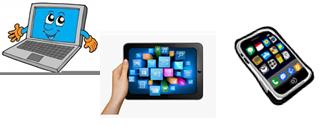 TODAY WE’RE PRACTICING CLOTHES AND BODY PARTS!CTRL+CLICK AND WORK ONLINE: 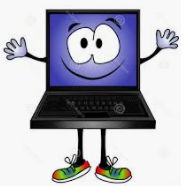 https://forms.gle/QPpouJrvzHhBs2Z19 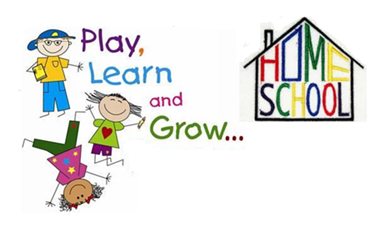 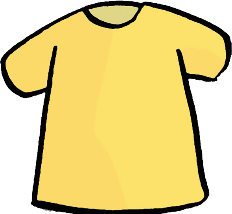 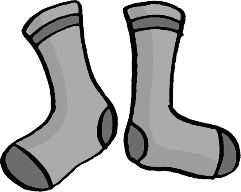 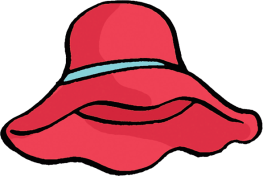 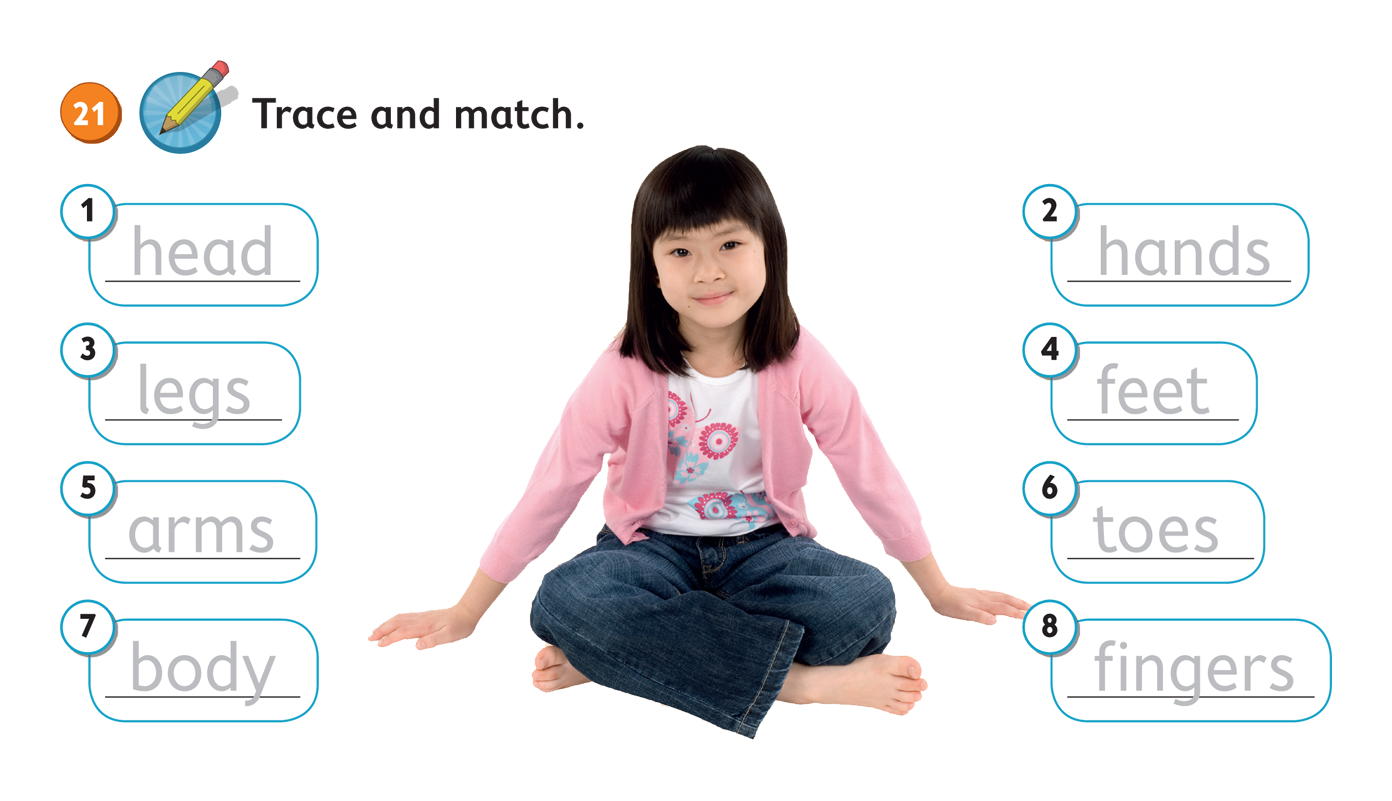 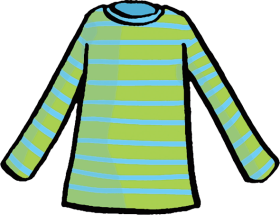 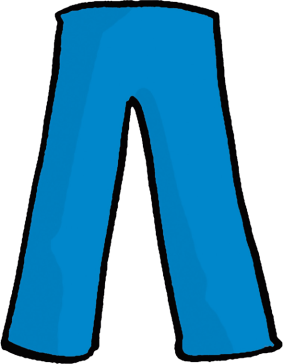 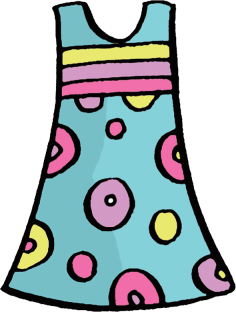 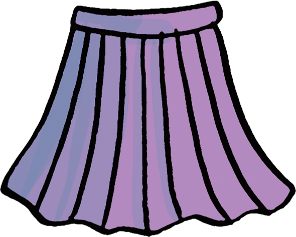 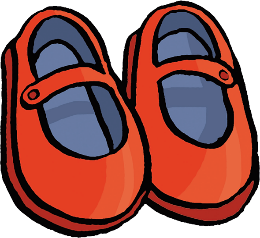 PLEASE PRESS “SUBMIT/SEND” AT THE END OF YOUR ONLINE WORKPOR FAVOR PRESIONAR “ENVIAR” AL FINAL DEL TRABAJO EN LINEA